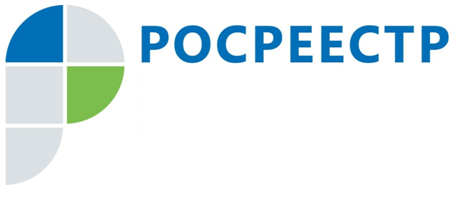 Не все сведения ЕГРН являются общедоступнымиЕдиный государственный реестр недвижимости (ЕГРН) содержит сведения 
об объектах недвижимого имущества, объектах землеустройства 
и зарегистрированных на такие объекты правах и ограничениях. Всю информацию, которую можно получить по запросам о предоставлении сведений из ЕГРН, условно можно разделить на две группы: - общедоступные сведения, которые может получить любой человек, например, Выписка из ЕГРН об объекте недвижимости, Выписка из ЕГРН о переходе права 
на объект недвижимости, кадастровый план территории, Выписка из ЕГРН 
о кадастровой стоимости объекта недвижимости и т.д. - сведения ограниченного доступа, содержащиеся в документах, доступных 
для получения только определенному соответствующими нормативными документами кругу лиц. К таким сведениям относятся: 1. Выписка из Единого государственного реестра недвижимости о признании правообладателя недееспособным или ограниченно дееспособным; 2. Выписка о содержании правоустанавливающих документов; 3. Выписка из ЕГРН о правах отдельного лица на имевшиеся (имеющиеся) у него объекты недвижимости; 4. Выписка о дате получения органом регистрации прав заявления 
о государственном кадастровом учете и (или) государственной регистрации прав 
и прилагаемых к нему документов; 5. Все виды копий документов, содержащихся в ЕГРН; Справку о лицах, обращавшихся за получением сведений ЕГРН, получить может только правообладатель.Контакты для СМИПресс-служба Управления Росреестра по Смоленской областиE-mail: 67_upr@rosreestr.ruwww.rosreestr.ruАдрес: 214025, г. Смоленск, ул. Полтавская, д. 8